ברכת חמישה מיני דגן (בורא מיני מזונות)פרק ל"ט סעיפים א' –ב', י"ט – כ'1.  כתוב מהם חמישה מיני דגן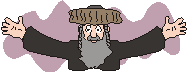 _______ , _________ , _________ , __________ , _________2.  לפניך מאכלים שונים שניתן לעשות מאותם חמישה מינים.  כתוב כל מאכל במקום המתאים בטבלה.  לאחר מכן, כתוב את הברכות המתאימות.3. א.  הכינוי למאכלים שברכתם מזונות בפי חז"ל הוא "פת הבאה בכיסנין".  נוהגים לפרש מושג זה בשלוש דרכים, כתוב כל אחת מהן בתוך הצורות                                                                  שלפניך (סעיף א')ב.  איזה שם ניתן היום לכל מה שנכלל במושג "פת הבאה בכיסנין" (סעיף א')?___________4.  דוד מתכנן לארוחתו לאכול כמות גדולה של אטריות כדי לשבוע (כמות שדרך בני האדם לקבוע עליה סעודה),  האם יצטרך ליטול ידיו לפני, לברך המוציא ובסיום הארוחה לברך ברכת מזון ? נמק את תשובתך וכתוב באיזה מצב של אכילת מזונות הוא יצטרך לעשות כן (סעיפים ב', י"ט)  ________________________________________________________________________________________________________________________________________   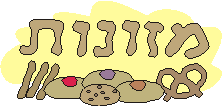 עבודה נעימה! סוג המאכללחם תבשיל מיני מאפה הוכנו באיזשהו אופן ונותרו הגרעינים שלמיםייחודו לעומת שאר המאכליםמרכיבו העיקרי הוא קמח ודרך הכנתו ע"י אפייהנאכל לאחר בישול או שדרך הכנתו היא ע"י בישול או טיגוןמעורבים בהכנתם חומרים נוספים כגון: ממתיקים,יותר שמן, תבלינים וכיוצא בזה ואלו שמרכיבם העיקרי הוא קמח, מיוחדים בכך שנעשים יבשיםהגרעינים מחמשת מיני דגן נותרים שלמיםדוגמאות למאכליםברכה ראשונה ואחרונהשלווה (גרעיני חיטה תפוחה), אטריות (מקרוני), קרואסון, לחם, בורקס, בייגלה, לחמנייה, סופגנייה, פתיתים, פיתה, ביסקוויטים, בסלי, חלה, שקדי מרק, וופלים, קוסקוס, חיטה מבושלת, לחמנייה  שלווה (גרעיני חיטה תפוחה), אטריות (מקרוני), קרואסון, לחם, בורקס, בייגלה, לחמנייה, סופגנייה, פתיתים, פיתה, ביסקוויטים, בסלי, חלה, שקדי מרק, וופלים, קוסקוס, חיטה מבושלת, לחמנייה  שלווה (גרעיני חיטה תפוחה), אטריות (מקרוני), קרואסון, לחם, בורקס, בייגלה, לחמנייה, סופגנייה, פתיתים, פיתה, ביסקוויטים, בסלי, חלה, שקדי מרק, וופלים, קוסקוס, חיטה מבושלת, לחמנייה  שלווה (גרעיני חיטה תפוחה), אטריות (מקרוני), קרואסון, לחם, בורקס, בייגלה, לחמנייה, סופגנייה, פתיתים, פיתה, ביסקוויטים, בסלי, חלה, שקדי מרק, וופלים, קוסקוס, חיטה מבושלת, לחמנייה  שלווה (גרעיני חיטה תפוחה), אטריות (מקרוני), קרואסון, לחם, בורקס, בייגלה, לחמנייה, סופגנייה, פתיתים, פיתה, ביסקוויטים, בסלי, חלה, שקדי מרק, וופלים, קוסקוס, חיטה מבושלת, לחמנייה  